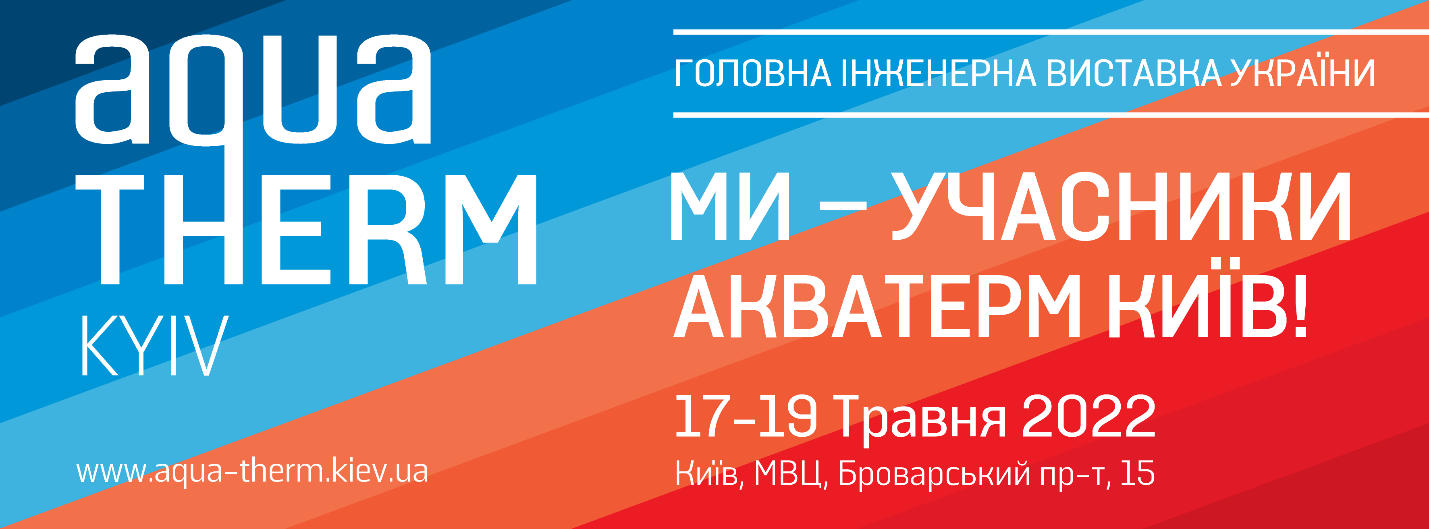 Шановний партнер,Компанія _________________________ запрошує Вас відвідати наш стенд на найбільшій в Україні виставці інженерних рішень AQUATHERM Kyiv!Дата: 17 - 19 травня 2022 рокуМісце: Міжнародний виставковий центр, м. Київ, Броварський пр-т, 15 (метро Лівобережна).На виставці буде представлений широкий асортимент обладнання для опалення, вентиляції, кондиціювання, промислового холоду, водопостачання, каналізації, басейнів та СПА.Наша компанія на виставці представить:Вказати  продукцію / новинки, які будуть представлені на стенді.Використовуючи наш промокод  ____ (запросити особистий промокод), ви зможете безкоштовно отримати електронний квиток на сайті https://www.aqua-therm.kiev.ua/uk-UA/visitors/e-ticket.aspx#personal Без використання промокоду відвідування виставки платне.Отримайте безкоштовний квиток на виставку Aquatherm Kyiv!Важливо! Промокоди дійсні лише при отриманні електронного квитка на сайті виставки та діють до закінчення виставки. Промокод можна використовувати необмежену кількість разів.До зустрічі на нашому стенді №_____ (вказати номер) на Aquatherm Kyiv 17-19 травня 2022!З повагою,компанія _____________ https://www.aqua-therm.kiev.ua/uk-UA/ https://www.facebook.com/AquaThermKyiv/ https://www.instagram.com/aquatherm.kyiv.ua/ 